РазделЛегкая атлетикаМатериалы к заданию (учебники, ЭОР и т.д.)учебники по физической культуреИнструкция по выполнениюПрочитайте внимательно  задания и ответьте на вопросы, с критериями оценивания ознакомьтесь в конце таблицеСодержание заданияЗадание 1.  ответьте на  следующие вопросы.Нарисовать           1. Шеренгу           2. Высокий старт           3. Построение в колонну           4. Гусиный шаг           5. Прыжок в длину           6. ОтжиманиеЗадание 2. Изобразите  графически  разминку для урока по теме: «Легкая атлетика».Задание 3. Рассмотрите рисунок.А) Какие суставы изображены на рисунке?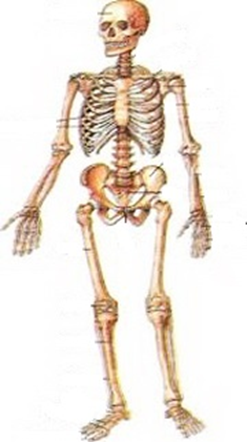 Самооценка8-9 баллов - оценка 5 6-7 баллов - оценка 44-5 баллов - оценка 33 и менее – оценка 2